               Military Order of the Purple Heart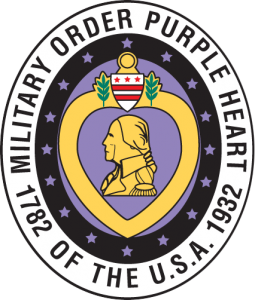                  Chapter 696 SW. FL.                 Assistance Request Form Personal Information:First Name         Middle Name        Last Name   Address   Phone Number                         E-mail   Military Information:Service Branch                     Years Were you deployed to a Combat Area?        Yes            NoIf so where?   Did you receive the Purple Heart?   Request:What assistance are you requesting?   What other organization have you requested assistance from?   What is the reason for your request?   Mail Form To:The Military Order of the Purple HeartP.O. Box 150702Cape Coral, Fl. 33915-0702You must attached a copy of your Drivers License and Military ID or your DD-214